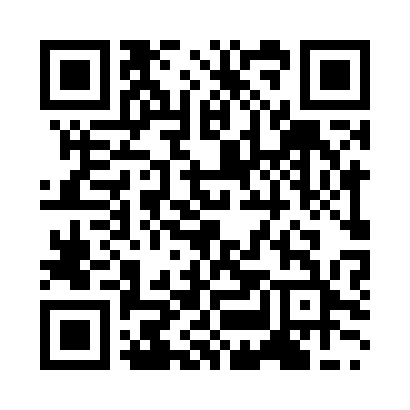 Prayer times for Hitachinaka, JapanWed 1 May 2024 - Fri 31 May 2024High Latitude Method: NonePrayer Calculation Method: Muslim World LeagueAsar Calculation Method: ShafiPrayer times provided by https://www.salahtimes.comDateDayFajrSunriseDhuhrAsrMaghribIsha1Wed3:084:4511:353:216:267:562Thu3:074:4411:353:216:277:573Fri3:064:4211:353:216:287:594Sat3:044:4111:353:216:288:005Sun3:034:4011:353:216:298:016Mon3:014:3911:343:226:308:027Tue3:004:3811:343:226:318:038Wed2:594:3711:343:226:328:059Thu2:574:3611:343:226:338:0610Fri2:564:3611:343:226:338:0711Sat2:554:3511:343:226:348:0812Sun2:534:3411:343:226:358:0913Mon2:524:3311:343:236:368:1114Tue2:514:3211:343:236:378:1215Wed2:504:3111:343:236:388:1316Thu2:484:3011:343:236:388:1417Fri2:474:3011:343:236:398:1518Sat2:464:2911:343:236:408:1619Sun2:454:2811:343:246:418:1820Mon2:444:2811:343:246:428:1921Tue2:434:2711:343:246:428:2022Wed2:424:2611:353:246:438:2123Thu2:414:2611:353:246:448:2224Fri2:404:2511:353:246:458:2325Sat2:394:2511:353:256:458:2426Sun2:384:2411:353:256:468:2527Mon2:374:2311:353:256:478:2628Tue2:374:2311:353:256:488:2729Wed2:364:2311:353:256:488:2830Thu2:354:2211:353:266:498:2931Fri2:344:2211:363:266:508:30